ردیفشرح کالاتعداد کالاقیمت واحد1اسپره داشبورد * براق کننده ،خوشبو کننده ، نرم کننده 300میلی(پلاستیکی)122اسپره داشبورد * براق کننده ،خوشبو کننده ، نرم کننده 130میلی(پلاستیکی)123اسپره داشبورد * (فلزی بلند)124اسپره داشبورد *(فلزی کوتاه)125اسپره لاستیک کفی (فلزی)126اسپره لاستیک مایع (فلزی)127اسپره لاستیک 3 کاره (پلاستیکی)128اسپره انژکتور شور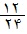 9اسپره موتور شور 1210اسپری خوشبو کننده (قهوه، نسکافه، کاکائو) 2411اسپری خوشبو کننده میوه ای 2412واکس داشبورد  ژله ای2413واکس داشبورد  معمولی24